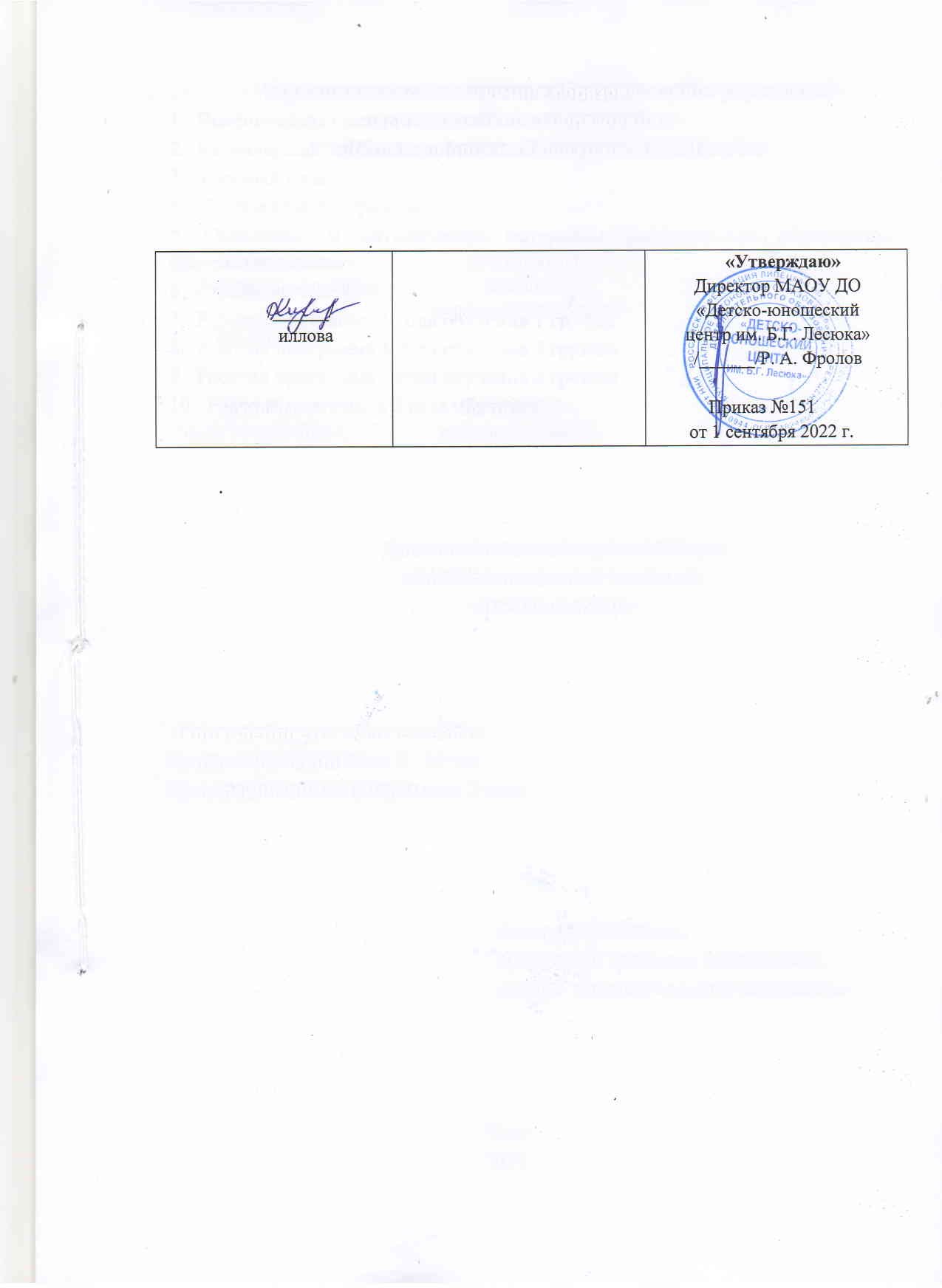 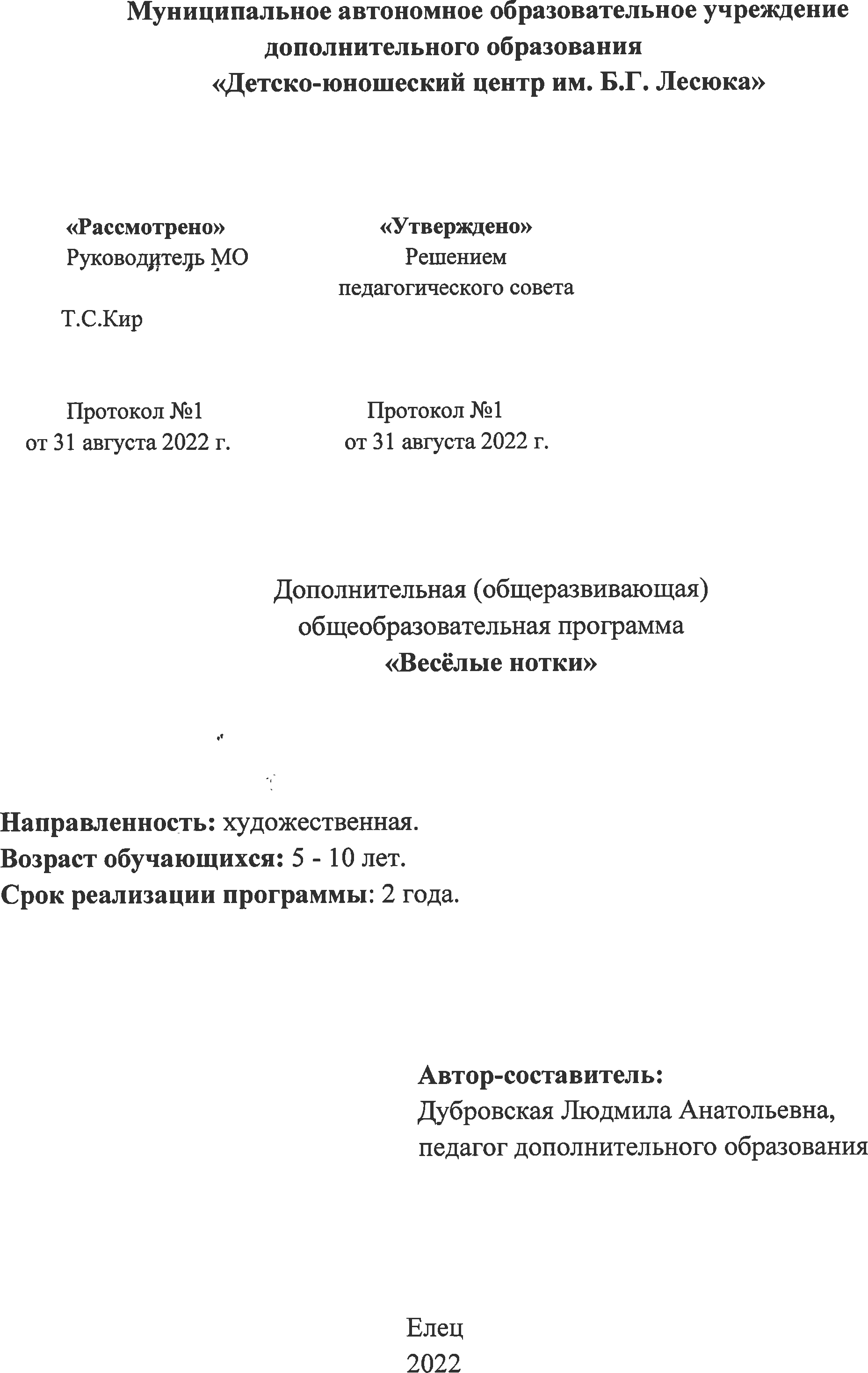 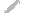 Содержание1.  Пояснительная записка2.  Календарный учебный график3.  Учебный план4.  Содержание программы5. Оценочные и методические материалы (методическое обеспечение программы)6.  Список литературы7.  Рабочая программа 1 года обучения 1 группы8.  Рабочая программа 1 года обучения 2 группы9.  Рабочая программа 1 года обучения 3 группы10.  Рабочая программа 2 года обучения 1. Пояснительная запискаДополнительная (общеразвивающая) общеобразовательная программа «Весёлые нотки» разработана согласно требованиям Локального акта «Положение о структуре, порядке разработки и утверждения дополнительных (общеразвивающих) общеобразовательных программ в МАОУ ДО «Детско-юношеский центр им. Б.Г. Лесюка».Программа «Весёлые нотки»  является дополнительной (общеразвивающей)  общеобразовательной программой художественной направленности.Занятия в объединении способствуют развитию голоса, слуха, музыкально-художественного вкуса, расширяют музыкальную культуру обучающихся.Программа способствует  развитию чувственной сферы обучающихся, формированию высокого эстетического вкуса. Развивает и совершенствует музыкальные умения и навыки обучающихся. Реализует их творческий потенциал с помощью исполнения и воплощения художественной драматургии произведений на сцене перед слушателями. Программа направлена на приобщение обучающихся к музыкальному искусству через пение, самый доступный для всех детей, активный вид музыкальной деятельности. А также тематическим беседам и слушанию музыки ( лучших её  образцов) композиторов -классиков. Новизна программы.  Наряду с эстетической важностью и художественной ценностью, пение является одним из факторов психического, физического и духовного исцеления детей, а значит, помогает решить задачу охраны здоровья детей. Вот почему сегодня остро встаёт вопрос с об оптимальных связях между урочной и дополнительной музыкальной работой, которая проводится в кружковой работе. Музыкально-эстетическое воспитание и вокально-техническое развитие школьников идут взаимосвязано и неразрывно, начиная с самых младших классов. Ведущее место в этом процессе принадлежит ансамблевому пению и пению в сольном исполнении, что поможет приобщить ребят в вокальному искусству.Актуальность программы.Пение благотворно влияет на развитие голоса и помогает строить плавную и непрерывную речь. Групповое пение представляет собой действенное средство снятия напряжения и гармонизацию личности. С помощью группового пения можно адаптировать индивида к сложным условиям или ситуациям. Для детей всех возрастов занятия в вокальном объединении - это источник раскрепощения, оптимистического настроения, уверенности в своих силах. Программа обеспечивает формирование умений певческой деятельности и совершенствование специальных вокальных навыков: певческой установки, звукообразования, певческого дыхания, артикуляции.Педагогическая целесообразность программы обусловлена тем, что занятия пением развивают художественные способности детей, формируют эстетический вкус, улучшают физическое развитие и эмоциональное состояние детей.Цель программы: развитие эмоциональной и личностной сферы ребёнка, социализации и самореализации средствами музыки и музыкальных видов деятельности. Формирование музыкально - певческих навыков и основ сценического поведения обучающихся. Задачи.Образовательные:	-формировать знания о музыке с помощью изучения произведений различных жанров, а также в процессе собственной музыкально-исполнительской деятельности;	- формировать ориентировку в средствах музыкальной выразительности;	- совершенствовать певческие навыки;	- углубить знания детей в области музыки: классической, народной, эстрадной;	- обучить детей вокальным навыкам при пении в ансамбле;	- формировать у детей потребность общения с высокохудожественными образцами песенной музыки;- научить детей быть чуткими слушателями и исполнителями.Развивающие:	- развитие способностей эмоционально воспринимать и воспроизводить музыку;	- развитие музыкального слуха, чувства ритма, музыкальной памяти, индивидуальных способностей к пению, танцу, ритмике;	- активизировать творческие способности.Воспитательные:	 - привить навыки общения с музыкой: правильно воспринимать и исполнять ее;	- привить навыки сценического поведения;	- формировать чувство прекрасного на основе классического и современного музыкального материала;	-  создать условия для формирования гражданственности и патриотизма;	- сформировать системы духовно-нравственных ценностей обучающихся;	- повысить уровень общей культуры, психологического здоровья;	- формирование творческой мотивации и психологической готовности к самостоятельной продуктивной деятельности.Ожидаемые результаты обучения.По итогам освоения программы большинство обучающихся должнызнать/понимать:- особенности и возможности певческого голоса;- правила распределение дыхания при исполнении музыкального произведения;- понимать по требованию педагога слова - петь «мягко, легко, нежно, решительно».- постепенно переходить к исполнению более сложных вокальных произведений, к песням с более широким диапазоном.		Уметь:правильно дышать в момент исполнения вокальной партии;петь короткие, затем длинные фразы на одном дыхании;в подвижных песнях делать быстрый вдох;петь без сопровождения отдельные попевки и фразы из песен;петь легким звуком, без напряжения;петь чисто и слаженно в унисон;уметь петь под минусовое сопровождение;дать критическую оценку своему исполнению.Срок реализации программы – 2 года.	В первый  и во второй года обучения занятия проводятся 1 раз в неделю  по 3 часа (108 часов в год).Условия реализации программы.Программа предназначена для детей 5 - 10 лет, желающих  научиться петь. Группы формируются с учетом возрастных и индивидуальных особенностей обучающихся.		Формы организации занятий.	Основной формой работы является практическое музыкальное занятие, которое предполагает взаимодействие педагога с детьми и строится на основе индивидуального подхода к ребенку.	Используемые приемы обучения:	- наглядно – слуховой (аудиозаписи);	- наглядно – зрительный (видеозаписи);	- словесный (рассказ, беседа, художественное слово);	- практический (показ приемов исполнения, импровизация);	- частично – поисковый (проблемная ситуация – рассуждения – верный ответ);	- методические игры.Практикуются как индивидуальные, так и групповые формы работы.Основной формой подведения итогов работы являются концертные выступления.Содержание программы включает в себя занятия разных типов, на которых решаются вокальные, творческие и воспитательные задачи. Форма проведения занятия варьируется, в рамках одного занятия сочетаются разные виды деятельности.- певческие навыки (артикуляция, слуховые навыки; навыки эмоционально-выразительного исполнения; певческое дыхание; звукообразование; навык выразительной дикции.Занятия по данной программе состоят из теоретической и практической частей, причем большее количество времени занимает практическая часть. 2. Календарный учебный график          Начало учебного года   - 1 сентября.Окончание учебного года – 31 мая.3. Учебный план1 год обученияУчебный план2 год  обучения4. Содержание программы1 год обучения1. Вводное занятие. Инструктаж по ТБ.		Инструктаж по ТБ. Планируемый репертуар. Задачи и цели работы объединения. Знакомство участников коллектива.2. Певческая установка. Певческое дыхание.	Знакомство с певческой установкой и правильным положением певца при пении. Знакомство с правильным дыханием (одновременный вдох и начало пения). Смена дыхания в процессе пения. Дыхательные упражнения и дыхательная гимнастика.	3. Музыкальный звук. Высота звука. Работа над звуковедением и чистотой интонации.	Естественный свободный звук без крика и напряжения. Мягкая атака звука. Округление гласных. Способы их формирования в различных регистрах (грудное и головное звучание).	4. Выбор репертуара.	Прослушивание фонограмм оригинального вокального материала для солистов и ансамбля; выявление творческих интересов участников коллектива;  определение песенной и жанровой тематики; разбор текстового материала; выбор тональности произведений. 	5. Начальный этап работы над музыкальным произведением.Определение трудностей и технических задач, свойственных данному произведению (анализ мелодии, ритма, правильного дыхания и фразировки, строя, ансамбля). Подбор методов работы над произведением. Работа по фразам. 	6. Работа над средствами музыкальной выразительности произведения.	Характеристики высоты и длительности звуков, динамические оттенки и тембр. Понятия метра и ритма, гармонии и регистров, лада. Вся техническая работа направлена на создание характера и музыкального образа произведения.	7. Основные этапы работы над музыкальным произведением.	      Знакомство с произведением, прослушивание, беседа о биографии композитора. Музыкально – теоретический анализ: стиль, жанр, форма, элементы музыкального языка, темп, разбор нотного текста.	      8. Работа над дикцией и артикуляцией. 		Развитие согласованности артикуляционных органов, произнесения звуков речи, разборчивость слов или дикции (умение открывать рот, правильное положение губ, освобождение зажатости и напряжения положение языка во рту).		9. Формирование чувства ансамбля.		Выработка активного унисона (чистое и  выразительное интонирование диатонических ступеней лада) устойчивое интонирование одноголосного пения при сложном аккомпанементе.		10. Текущий  контроль.		Исполнение выученного песенного материала.		11. Музыкально-ритмические движения.		Отработка музыкально-ритмических движений в зависимости от характера музыки и её драматургии. Музыкальные игры, элементы танцев, сюжетно-образные действия. 		12. Формирование сценической культуры. Работа с фонограммой.		Основы сценической культуры. Репетиции на сцене. Обучение ребёнка использовать фонограмму с помощью аккомпанирующего инструмента в соответствующем темпе. Отработка данного умения. Пение под фонограмму - заключительный этап работы.	13. Отработка концертных номеров.	Отработка концертных номеров для участия группы, солистов в различного рода фестивалях, конкурсах, смотрах,  выступлений на тематических концертах и мероприятиях.	14. Промежуточный контроль.	Отчетный концерт «Музыкальный калейдоскоп!».2 год обученияВводное занятие.	Инструктаж по ТБ. Планируемый репертуар. Задачи и цели работы объединения  «Весёлые нотки».Диагностика. Прослушивание детских голосов.	Свойства певческого голоса во многом определяются природными данными ребенка. На данном этапе происходит выявление основных свойств певческого голоса, к которым относятся звуковой и динамический диапазон, качество тембра и дикции.Выбор репертуара.	В подборе  песенного репертуара на новый учебный год учитываются возрастные, вокальные особенности обучающихся.  В нём концентрируется и музыкальный опыт, культура руководителя, и интересы тех, кто будет исполнять этот репертуар. Правильно подобранный репертуар обеспечивает возможность решения художественно-творческих и воспитательных задач одновременно. Работа над дыханием, певческая техника.	Певческое дыхание и его развитие, как основы пения происходит в процессе работы над певческим звуком, и воспитывается постепенно и систематично. 	Знакомство с певческой установкой и правильным положением певца при пении. Знакомство с правильным дыханием (одновременный вдох и начало пения). Смена дыхания в процессе пения.Музыкальный звук. Работа над звуковедением и чистотой интонирования.		Проверка усвоения песни и мелодии в целом; слуховой контроль, координирование слуха и голоса во время исполнения по музыкальным фразам; исполнение музыкальных фраз нефорсированным звуком.Работа с фонограммой.	Совершенствование навыков сценической культуры. Знакомство с законами сцены. Тренировка концентрации внимания, сосредоточенности, уверенного знания музыки и текста и навыка пения в коллективе.	7. Работа над средствами музыкальной выразительности.	Отработка песен с учётом средств музыкальной выразительности: темпа, лада, динамики, штрихов, тембра, мелодии; И дальнейшее  их применение  во время исполнения произведения. Работа над  осуществлением эмоционального и выразительного исполнения.		8. Текущий контроль.		Исполнение песен.	9. Работа над дикцией и артикуляцией.		Развитие согласованности артикуляционных органов, произнесения звуков речи, разборчивость слов или дикции (умение открывать рот, правильное положение губ, освобождение зажатости и напряжения положение языка во рту).		10. Слушание музыки.		Развитие устойчивого интереса к классической музыке и лучшим образцам эстрадной - через слушание. Формирование знаний о музыке, как виде искусства, её основных составляющих, в том числе о музыкальных инструментах, исполнительских коллективах, основных жанрах.	11. Развитие певческого диапазона. Унисонное пение.	Знакомство  с видами звучания голосов в эстрадном вокале. Упражнения для расширения певческого диапазона (унисон), а также развития певческого дыхания, дикции, чувства ритма, правильного формирования гласных звуков.	12. Постановка вокальных номеров. Работа над сценическим имиджем.	Работа по созданию сценического образа (выбор единой манеры исполнения; способы нахождения контакта со зрителями). Основы сценической пластики.	13. Работа с микрофоном.	Ознакомить с техническими параметрами микрофонов; малыми навыками звуковой обработки; восприятие собственного голоса через звукоусилительное оборудование; взаимодействие с танцевальным коллективом на сцене при использовании радиосистем.	14. Отработка концертных номеров.	Отработка концертных номеров для участия группы, солистов в различного рода фестивалях, конкурсах, смотрах, выступлений на тематических концертах и мероприятиях.	15. Итоговый контроль.	Отчетный концерт «Дорогою добра!»5. Оценочные и методические материалы(методическое обеспечение программы)Контроль знаний, умений и навыков участников объединения обеспечивает оперативное управление учебным процессом и выполняет обучающую, проверочную, воспитательную и корректирующую функции. Разнообразные формы контроля позволяют объективно оценить успешность и качество образовательного процесса. В процессе реализации программы применяются следующие виды контроля:- текущий – проводится в течение года, возможен на каждом занятии;- промежуточный –  проводится по окончании изучения темы, раздела; в конце учебного года; - итоговый – проводится в конце обучения по программе - проверка освоения программы, учет изменения качеств личности каждого ребенка: результатов выступления обучающихся в творческих мероприятиях различного уровня (общешкольных, городских, областных.), а также сольное исполнение выученного песенного материала. Текущий контроль проводится с целью оценки качества усвоения обучающимися учебного материала, отслеживание активности обучающихся.Текущий контроль осуществляется регулярно педагогом.  Промежуточный контроль проводится с целью оценки качества усвоения обучающимися учебного материала по итогам учебного года.	Итоговый контроль – это оценка уровня достижений обучающихся по завершении освоения дополнительной общеразвивающей общеобразовательной программы с целью изменения уровня развития детей, их творческих способностей; заключительная проверка знаний, умений  и навыков.Контроль результатов освоения программы обучающимися отслеживается и оценивается с помощью следующих форм:- опрос;- наблюдение;- прослушивание;- открытое занятие;- творческий отчет;- концертное прослушивание;- выступления;- конкурс.Эти формы позволяют педагогу и обучающимся увидеть и обсудить результаты своего труда, позволяют педагогу внести изменения в учебный процесс, определить эффективность обучения по программе, создают хороший психологический климат в коллективе. В качестве форм фиксации образовательных результатов могут быть использованы аудиозапись, видеозапись, грамоты, дипломы, фотодокументы.Формами предъявления и демонстрации образовательных результатовявляются: концерты, конкурсы, фестивали.При оценивании обучающегося, осваивающегопрограмму, учитывается следующее:	- формирование устойчивого интереса к музыкальному искусству, к занятиям музыкой;	- наличие исполнительской культуры, развитие музыкального мышления;	- овладение практическими умениями и навыками в различных видах музыкально-исполнительской деятельности: сольном и ансамблевом исполнительстве;	- степень продвижения обучающегося, успешность личностных достижений.	Следует считать успешным обучение по программе, если на итоговом выступлении обучающиеся:	- артистично  и выразительно  исполнили всю концертную программу;	- показали  высокий технический уровень владения эстрадно-вокальными навыками для воссоздания художественного образа и стиля исполнения сочинений разных форм и жанров зарубежных и отечественныхкомпозиторов;	- овладели сценической свободой;	- умеют петь под фонограмму и пользоваться микрофоном.	Ожидаемые результаты.	После обучения  по программе «Весёлые нотки» обучающиеся должны  знать/уметь, приобрести:	 - наличие интереса к вокальному искусству;	 - стремление к вокальному творчеству самовыражению (пение соло, ансамблем, участию в импровизациях, участию в музыкально - драматических постановках); 	- петь без напряжения, плавно, легким звуком; произносить отчетливо слова, своевременно начинать и заканчивать песню;	 - петь в сопровождении музыкального инструмента;	 - внимательно слушать музыку, эмоционально откликаться на выраженные в ней чувства и настроения;	 - петь несложные песни в удобном диапазоне, исполняя их выразительно и музыкально, правильно передавая мелодию (ускоряя, замедляя, усиливая и ослабляя звучание);	- воспроизводить и чисто петь общее направление мелодии и отдельные отрезки с аккомпанементом;	 - сохранять правильное положение корпуса при пении, относительно свободно артикулируя, правильно распределяя дыхание; 	- петь индивидуально и коллективно, с сопровождением и без него;	- уметь исполнять длительности и ритмические рисунки (ноты с точкой, пунктирный ритм),	- уметь двигаться под музыку, не бояться сцены, ориентироваться  на сцене.	Материально – техническое обеспечение:1. Цифровое фортепиано.2. Музыкальный центр.3. Компьютер.4. Мультимедийное оборудование ( проектор).5. Микрофоны.6. Музыкальные инструменты.7. CD, DVD диски.Учебно-методические пособия: сборники для занятий по пению, наглядные пособия, видеоматериалы, плакаты, схемы, иллюстрации, фонограммы, презентации.6. Список литературы1. Абелян Л. М. Как рыжик научился петь. - М. : Советский композитор, 1989. – 33 с. 2. Алиев Ю. Б. Настольная книга школьного учителя-музыканта. — М. : ВЛАДОС, 2002 3. Бочев Б. Эмоциональное и выразительное пение в детском хоре. Развитие детского голоса. -М., 1963. 4. Венгер Л. А. Педагогика способностей. - М., 1973. 5. Веселый каблучок. /Составитель Л. В. Кузьмичева. Мн. : Беларусь, 2003. – 232 с. 6. Ветлугина Н. Музыкальный букварь. М. : Музыка, 1989. - 112 с. 7.Галкина С. Музыкальные тропинки. Мн. : Лексис, 2005. – 48 с. 8. Гудимов В., Лосенян А., Ананьева О. Поющая азбука. М. : ГНОМ-ПРЕСС, 2000.- 33 с. 9. Запорожец А. В. Некоторые психологические вопросы развития музыкального слуха у детей дошкольного возраста. - М., 1963. 10. Кабалевский Д. Б. Программа общеобразовательной эстетической школы. Музыка. 1-3 классы трехлетней начальной школы. - М., 1988. 11. Каплунова И., Новоскольцева И. Программа по музыкальному воспитанию детей дошкольного возраста «Ладушки». «Невская НОТА», С-Пб, 2010. 12. Картушина М. Ю. Вокально-хоровая работа в детском саду. – М. : Издательство «Скрипторий 2003», 2010. 13. Мелодии времен года / Составитель Г. В. Савельев. Мозырь: РИФ «Белый ветер», 1998. – 44 с. 14. Королёва Е.А. Азбука музыки в сказках , стихах, и картинках. -М. : Издательство «ВЛАДОС» 2001, - 221с. 15. Метлов Н. А. Вокальные возможности дошкольников // Дошкольное воспитание. М., 1940, № 11. 16. Мовшович А. Песенка по лесенке. М. : ГНОМ и Д, 2000. – 64 с. 17. Музыкально-игровые этюды // Музыкальный руководитель. М., 2004,  №2.18. Никашина Т. А. Воспитание эстетических чувств у дошкольников на музыкальных занятиях. - М., 2003. 19. Савельев Г. В. Музыкально-эстетическое воспитание в дошкольном возрасте. — М., 2004. 20. Струве Г. Ступеньки музыкальной грамотности. Хоровое сольфеджио. СПб. : Лань, 1999. – 64 с. 21. Учим петь - система упражнений для развития музыкального слуха и голоса// Музыкальный руководитель. М., 2004,  №5. 22. Учите детей петь. Песни и упражнения для развития голоса у детей 6 - 7 лет. Составитель Т. М. Орлова С. И. Белкина. М. : Просвещение, 1987.РАБОЧАЯ ПРОГРАММАк дополнительной (общеразвивающей) общеобразовательной программе                                       «Весёлые нотки»Возраст обучающихся: 5– 10 лет.Год обучения: 1 год.Группа №1.2022-2023 учебный годСодержание	1.  Пояснительная записка	2.  Календарно - тематическое планированиеПояснительная запискаЦели и задачи программы 1 года обучения.Цель: обучить детей правильной певческой установке и правильному певческому дыханию, формирование исполнительских вокальных умений и навыков; создание условий для исполнительской свободы и творческого комфорта обучающихся.Задачи.1. Обучающие:- сформировать певческую культуру (правильно передавать мелодию естественным голосом, без напряжения);- обучить вокальным навыкам;- овладение певческой позицией;- постановка голоса.2. Развивающие:- развивать музыкально-эстетический вкус; - развивать творческую активность детей;- развивать голос и исполнительские навыки;- развивать слух, ритм и музыкальную память.3. Воспитательные:- привить навыки общения с музыкой (правильно воспринимать и исполнять ее);- воспитать чувство коллективизма, исполнительского мастерства;-  воспитание ответственности за личные и коллективные успехи;- формирование качеств личности, необходимых для достижения успешности.4. Социальные:- повысить уровень общей культуры, психологического здоровья;- развивать коммуникативные компетенции обучающихся.Количество часов, отводимых на освоение программы.Занятия проводятся 1 раз в неделю по 3 часа, 108 часов в год.Ожидаемые результаты.По итогам освоения 1 года программы большинство обучающихся должны знать/понимать:- певческую установку при пении;- правила поведения на сцене;- особенности и возможности певческого голоса;- правила распределение дыхания при исполнении музыкального произведения.Уметь:- выполнять артикуляционные упражнения;- самостоятельно распеваться;- чисто интонировать;- петь на одном дыхании более длинные музыкальные фразы- исполнять несложные по тесситуре и гармонии песни с сохранением мелодического строя (сольно и в унисон в составе вокальной группы).- исполнять вокальные произведения выразительно, осмысленно;особенности и возможности певческого голоса;- правила распределение дыхания при исполнении музыкального произведения;- петь сольно и в ансамбле.2. Календарно-тематическое планированиеРАБОЧАЯ ПРОГРАММАк дополнительной (общеразвивающей) общеобразовательной программе                                     «Весёлые нотки»Возраст обучающихся: 5– 10 лет.Год обучения: 1 год.Группа №2.2022-2023 учебный годСодержание	1.  Пояснительная записка	2.  Календарно - тематическое планирование1. Пояснительная запискаЦели и задачи программы 1 года обучения.Цель: обучить детей правильной певческой установке и правильному певческому дыханию, формирование исполнительских вокальных умений и навыков; создание условий для исполнительской свободы и творческого комфорта обучающихся.Задачи.1. Обучающие:- сформировать певческую культуру (правильно передавать мелодию естественным голосом, без напряжения);- обучить вокальным навыкам;- овладение певческой позицией;- постановка голоса.2. Развивающие:- развивать музыкально-эстетический вкус; - развивать творческую активность детей;- развивать голос и исполнительские навыки;- развивать слух, ритм и музыкальную память.3. Воспитательные:- привить навыки общения с музыкой (правильно воспринимать и исполнять ее);- воспитать чувство коллективизма, исполнительского мастерства;-  воспитание ответственности за личные и коллективные успехи;- формирование качеств личности, необходимых для достижения успешности.4. Социальные:- повысить уровень общей культуры, психологического здоровья;- развивать коммуникативные компетенции обучающихся.Количество часов, отводимых на освоение программы.Занятия проводятся 1 раз в неделю по 3 часа, 108 часов в год.Ожидаемые результаты.По итогам освоения 1 года программы большинство обучающихся должны знать/понимать:- певческую установку при пении;- правила поведения на сцене;- особенности и возможности певческого голоса;- правила распределение дыхания при исполнении музыкального произведения.Уметь:- выполнять артикуляционные упражнения;- самостоятельно распеваться;- чисто интонировать;- петь на одном дыхании более длинные музыкальные фразы- исполнять несложные по тесситуре и гармонии песни с сохранением мелодического строя (сольно и в унисон в составе вокальной группы).- исполнять вокальные произведения выразительно, осмысленно;особенности и возможности певческого голоса;- правила распределение дыхания при исполнении музыкального произведения;- петь сольно и в ансамбле.2. Календарно-тематическое планированиеРАБОЧАЯ ПРОГРАММАк дополнительной (общеразвивающей) общеобразовательной программе                                       «Весёлые нотки»Возраст обучающихся: 5– 10 лет.Год обучения: 1 год.Группа №3.2022-2023 учебный год Содержание	1.  Пояснительная записка	2.  Календарно - тематическое планирование1. Пояснительная запискаЦели и задачи программы 1 года обучения.Цель: обучить детей правильной певческой установке и правильному певческому дыханию, формирование исполнительских вокальных умений и навыков; создание условий для исполнительской свободы и творческого комфорта обучающихся.Задачи.1. Обучающие:- сформировать певческую культуру (правильно передавать мелодию естественным голосом, без напряжения);- обучить вокальным навыкам;- овладение певческой позицией;- постановка голоса.2. Развивающие:- развивать музыкально-эстетический вкус; - развивать творческую активность детей;- развивать голос и исполнительские навыки;- развивать слух, ритм и музыкальную память.3. Воспитательные:- привить навыки общения с музыкой (правильно воспринимать и исполнять ее);- воспитать чувство коллективизма, исполнительского мастерства;-  воспитание ответственности за личные и коллективные успехи;- формирование качеств личности, необходимых для достижения успешности.4. Социальные:- повысить уровень общей культуры, психологического здоровья;- развивать коммуникативные компетенции обучающихся.Количество часов, отводимых на освоение программы.Занятия проводятся 1 раз в неделю по 3 часа, 108 часов в год.Ожидаемые результаты.По итогам освоения 1 года программы большинство обучающихся должны знать/понимать:- певческую установку при пении;- правила поведения на сцене;- особенности и возможности певческого голоса;- правила распределение дыхания при исполнении музыкального произведения.Уметь:- выполнять артикуляционные упражнения;- самостоятельно распеваться;- чисто интонировать;- петь на одном дыхании более длинные музыкальные фразы- исполнять несложные по тесситуре и гармонии песни с сохранением мелодического строя (сольно и в унисон в составе вокальной группы).- исполнять вокальные произведения выразительно, осмысленно;особенности и возможности певческого голоса;- правила распределение дыхания при исполнении музыкального произведения;- петь сольно и в ансамбле.2. Календарно-тематическое планированиеРАБОЧАЯ ПРОГРАММАк дополнительной (общеразвивающей) общеобразовательной программе                                     «Весёлые нотки»Возраст обучающихся: 5 – 10 лет.Год обучения: 2 год.2022-2023 учебный год Содержание1.  Пояснительная записка2.  Календарно - тематическое планированиеПояснительная записка                            Цели и задачи программы 2 года обучения	Цель: развитие эмоциональной и личностной сферы ребёнка, социализации и самореализации средствами музыки и музыкальных видов деятельности. Формирование музыкально - певческих навыков и основ сценического поведения обучающихся. Задачи.Образовательные:	- формировать знания о музыке с помощью изучения произведений различных жанров, а также в процессе собственной музыкально-исполнительской деятельности;	- формировать ориентировку в средствах музыкальной выразительности;	- совершенствовать певческие навыки;	- углубить знания детей в области музыки: классической, народной, эстрадной;	- обучить детей вокальным навыкам при пении в ансамбле;	- формировать у детей потребность общения с высокохудожественными образцами песенной музыки;- научить детей быть чуткими слушателями и исполнителями.Развивающие:	- развитие способностей эмоционально воспринимать и воспроизводить музыку;	- развитие музыкального слуха, чувства ритма, музыкальной памяти, индивидуальных способностей к пению, танцу, ритмике;	- активизировать творческие способности.Воспитательные:	 - привить навыки общения с музыкой: правильно воспринимать и исполнять ее;	- привить навыки сценического поведения;	- формировать чувство прекрасного на основе классического и современного музыкального материала;		-  создать условия для формирования гражданственности и патриотизма;		- сформировать системы духовно-нравственных ценностей обучающихся;		- повысить уровень общей культуры, психологического здоровья;		- формирование творческой мотивации и психологической готовности к самостоятельной продуктивной деятельности.		Количество часов, отводимых на освоение программы.Занятия проводятся 1 раз в неделю по 3 часа,108 часов в год.Ожидаемые результаты обучения.	По итогам освоения программы большинство обучающихся должнызнать/понимать:- особенности и возможности певческого голоса;- правила распределение дыхания при исполнении музыкального произведения;- понимать по требованию педагога слова - петь «мягко, легко, нежно, решительно».- постепенно переходить к исполнению более сложных вокальных произведений, к песням с более широким диапазоном.		Уметь:правильно дышать в момент исполнения вокальной партии;петь короткие, затем длинные фразы на одном дыхании;в подвижных песнях делать быстрый вдох;петь без сопровождения отдельные попевки и фразы из песен;петь легким звуком, без напряжения;петь чисто и слаженно в унисон;уметь петь под минусовое сопровождение;дать критическую оценку своему исполнению.2. Календарно-тематическое планирование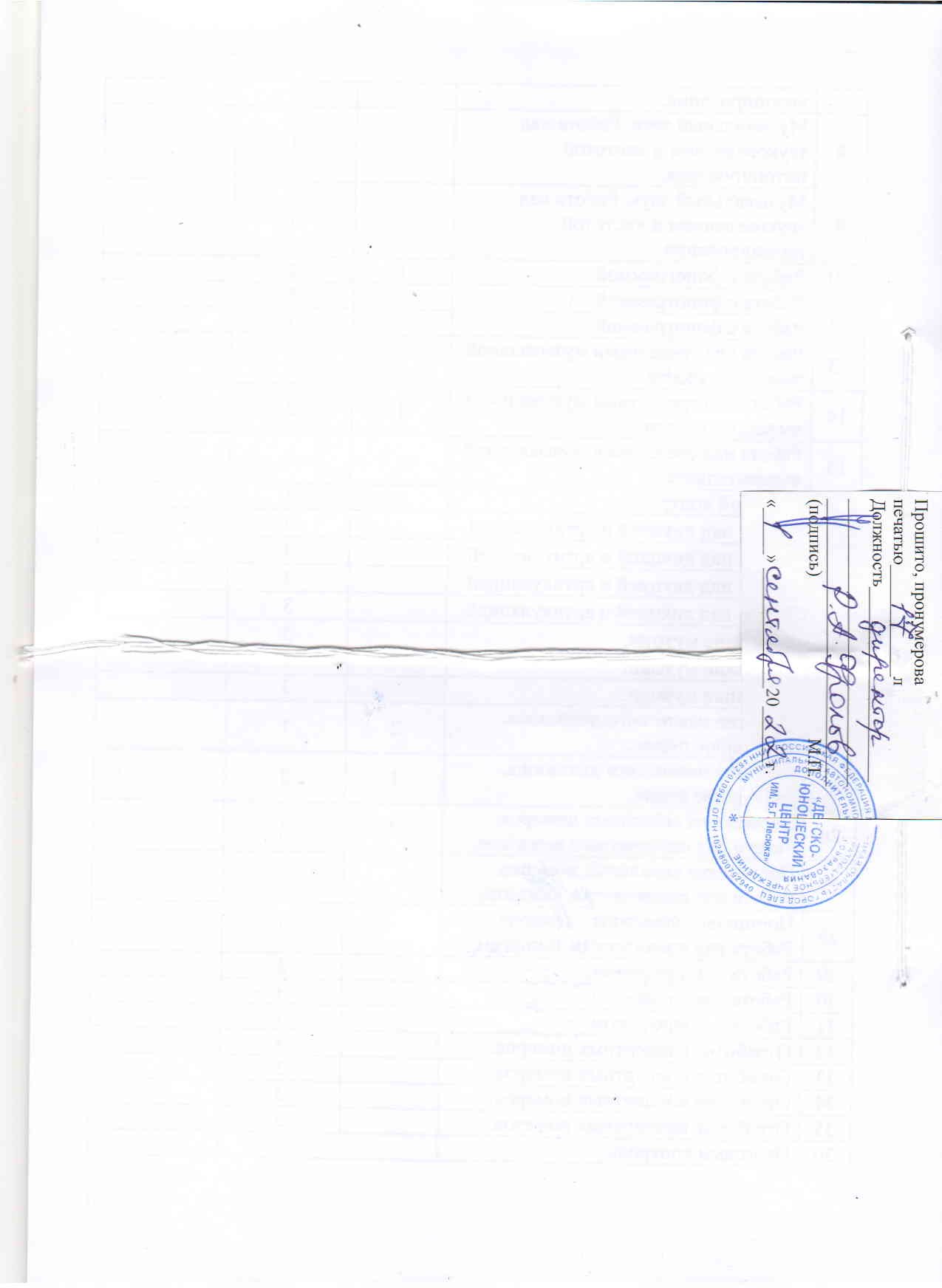 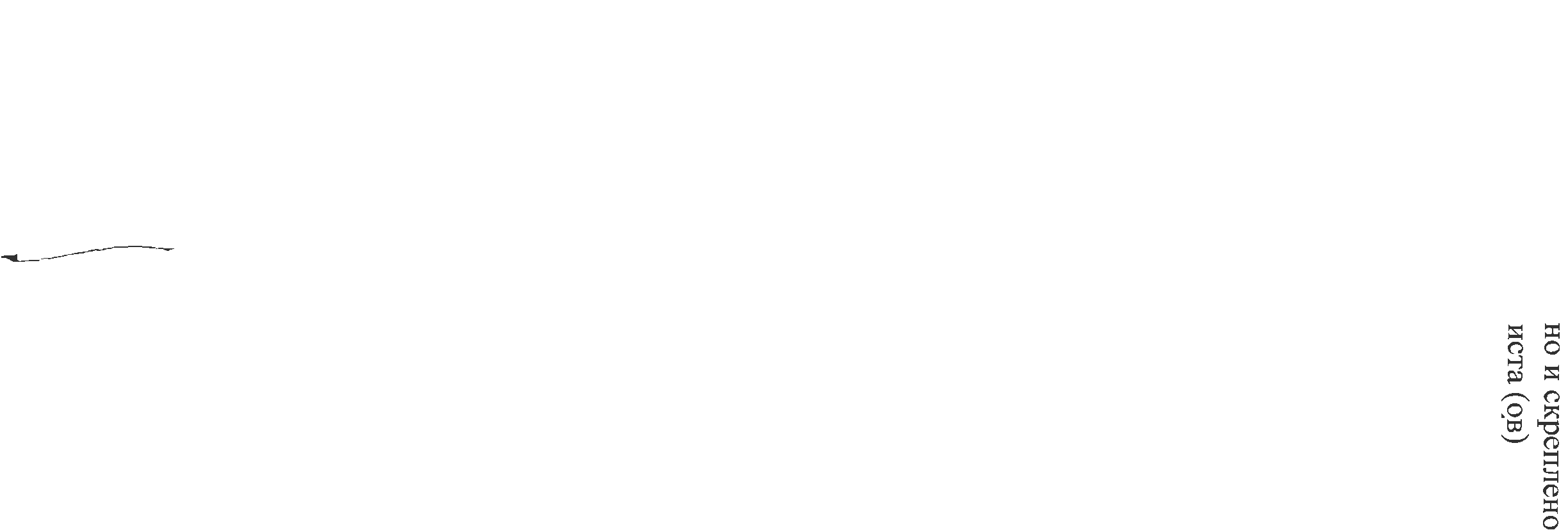 № п/пГод обученияВсегоучебных недельКол-во учебных днейОбъем учебных часовРежим работы11 год обучения( 1,2,3 группы)36361081 раз в неделю по 3 часа22 год обучения36361081 раз в неделю по 3 часа№ п/пНаименование разделов и темКол-во часовИз нихИз них№ п/пНаименование разделов и темКол-во часовТеорияПрактика1Вводное занятие. Инструктаж по ТБ.3122Певческая установка. Певческое дыхание.6243Музыкальный звук. Высота звука. Работа над звуковедением и чистотой интонации.9364Выбор репертуара.6245Начальный этап работы над музыкальным произведением.12486Работа над средствами музыкальной выразительности произведения.9367Основные этапы работы над музыкальным произведением.12398Работа над дикцией и артикуляцией.9369Формирование чувства ансамбля.93610Текущий контроль.3311Музыкально-ритмические движения.93612Формирование сценической культуры. Работа с фонограммой.126613Отработка концертных номеров.6614Промежуточный контроль.33ИТОГО часов:1083375№ п/пНаименование разделов и темКол-во часовИз нихИз них№ п/пНаименование разделов и темКол-во часовТеорияПрактика1Вводное занятие.Инструктаж по ТБ.3122Диагностика. Прослушивание детских голосов.3123Выбор репертуара.3124Работа над дыханием, певческая техника.995Музыкальный звук. Работа над звуковедением и чистотой интонирования.9186Работа с фонограммой.9187Работа над средствами музыкальной выразительности.9368Текущий контроль.339Работа над дикцией и артикуляцией121210Слушание музыки9911Развитие певческого диапазона. Унисонное пение.63312Постановка вокальных номеров. Работа над сценическим имиджем.92713Работа с микрофоном.9914Отработка концертных номеров.121215Итоговый контроль.33ИТОГО часов:1081395№ п\пТемаКол-во часовКол-во часов№ п\пТемаТеория ПрактикаДата проведения1Вводное занятие. Инструктаж по ТБ.122Певческая установка. Певческое дыхание.123Певческая установка. Певческое дыхание.124Музыкальный звук. Высота звука. Работа над звуковедением и чистотой интонации.125Музыкальный звук. Высота звука. Работа над звуковедением и чистотой интонации.126Музыкальный звук. Высота звука. Работа над звуковедением и чистотой интонации.127Выбор репертуара.218Выбор репертуара.39Начальный этап работы над музыкальным произведением.2110Начальный этап работы над музыкальным произведением.2111Начальный этап работы над музыкальным произведением.312Начальный этап работы над музыкальным произведением.313Работа над средствами музыкальной выразительности произведения.314Работа над средствами музыкальной выразительности произведения.315Работа над средствами музыкальной выразительности произведения.316Основные этапы работы над музыкальным произведением.2117Основные этапы работы над музыкальным произведением.1218Основные этапы работы над музыкальным произведением.	319Основные этапы работы над музыкальным произведением.320Работа над дикцией и артикуляцией.2121Работа над дикцией и артикуляцией.1222Работа над дикцией и артикуляцией.323Формирование чувства ансамбля.324Формирование чувства ансамбля.325Формирование чувства ансамбля.326Текущий контроль.327Музыкально-ритмические движения.328Музыкально-ритмические движения.329Музыкально-ритмические движения.330Формирование сценической культуры. Работа с фонограммой.331Формирование сценической культуры. Работа с фонограммой.332Формирование сценической культуры. Работа с фонограммой.333Формирование сценической культуры. Работа с фонограммой.334Отработка концертных номеров.335Отработка концертных номеров.336Промежуточный контроль.3№ п\пТемаКол-во часовКол-во часов№ п\пТемаТеория ПрактикаДата проведения1Вводное занятие. Инструктаж по ТБ.122Певческая установка. Певческое дыхание.123Певческая установка. Певческое дыхание.124Музыкальный звук. Высота звука. Работа над звуковедением и чистотой интонации.125Музыкальный звук. Высота звука. Работа над звуковедением и чистотой интонации.126Музыкальный звук. Высота звука. Работа над звуковедением и чистотой интонации.127Выбор репертуара.218Выбор репертуара.39Начальный этап работы над музыкальным произведением.2110Начальный этап работы над музыкальным произведением.2111Начальный этап работы над музыкальным произведением.312Начальный этап работы над музыкальным произведением.313Работа над средствами музыкальной выразительности произведения.314Работа над средствами музыкальной выразительности произведения.315Работа над средствами музыкальной выразительности произведения.316Основные этапы работы над музыкальным произведением.2117Основные этапы работы над музыкальным произведением.1218Основные этапы работы над музыкальным произведением.	319Основные этапы работы над музыкальным произведением.320Работа над дикцией и артикуляцией.2121Работа над дикцией и артикуляцией.1222Работа над дикцией и артикуляцией.323Формирование чувства ансамбля.324Формирование чувства ансамбля.325Формирование чувства ансамбля.326Текущий контроль.327Музыкально-ритмические движения.328Музыкально-ритмические движения.329Музыкально-ритмические движения.330Формирование сценической культуры. Работа с фонограммой.331Формирование сценической культуры. Работа с фонограммой.332Формирование сценической культуры. Работа с фонограммой.333Формирование сценической культуры. Работа с фонограммой.334Отработка концертных номеров.335Отработка концертных номеров.336Промежуточный контроль.3№ п\пТемаКол-во часовКол-во часов№ п\пТемаТеория ПрактикаДата проведения1Вводное занятие. Инструктаж по ТБ.122Певческая установка. Певческое дыхание.123Певческая установка. Певческое дыхание.124Музыкальный звук. Высота звука. Работа над звуковедением и чистотой интонации.125Музыкальный звук. Высота звука. Работа над звуковедением и чистотой интонации.126Музыкальный звук. Высота звука. Работа над звуковедением и чистотой интонации.127Выбор репертуара.218Выбор репертуара.39Начальный этап работы над музыкальным произведением.2110Начальный этап работы над музыкальным произведением.2111Начальный этап работы над музыкальным произведением.312Начальный этап работы над музыкальным произведением.313Работа над средствами музыкальной выразительности произведения.314Работа над средствами музыкальной выразительности произведения.315Работа над средствами музыкальной выразительности произведения.316Основные этапы работы над музыкальным произведением.2117Основные этапы работы над музыкальным произведением.1218Основные этапы работы над музыкальным произведением.	319Основные этапы работы над музыкальным произведением.320Работа над дикцией и артикуляцией.2121Работа над дикцией и артикуляцией.1222Работа над дикцией и артикуляцией.323Формирование чувства ансамбля.324Формирование чувства ансамбля.325Формирование чувства ансамбля.326Текущий контроль.327Музыкально-ритмические движения.328Музыкально-ритмические движения.329Музыкально-ритмические движения.330Формирование сценической культуры. Работа с фонограммой.331Формирование сценической культуры. Работа с фонограммой.332Формирование сценической культуры. Работа с фонограммой.333Формирование сценической культуры. Работа с фонограммой.334Отработка концертных номеров.335Отработка концертных номеров.336Промежуточный контроль.3№ п\пТемаКол-во часовКол-во часов№ п\пТемаТеорияПрактикаДата проведения1Вводное занятие. Инструктаж по ТБ.122Диагностика. Прослушивание детских голосов.123Выбор репертуара.124Работа над дыханием, певческая техника.35Работа над дыханием, певческая техника.36Работа над дыханием, певческая техника.37Музыкальный звук. Работа над звуковедением и чистотой интонирования.128Музыкальный звук. Работа над звуковедением и чистотой интонирования.39Музыкальный звук. Работа над звуковедением и чистотой интонирования.310Работа с фонограммой.1211Работа с фонограммой.312Работа с фонограммой.313Работа над средствами музыкальной выразительности.2114Работа над средствами музыкальной выразительности.1215Работа над средствами музыкальной выразительности.316Текущий контроль.317Работа над дикцией и артикуляцией.318Работа над дикцией и артикуляцией.319Работа над дикцией и артикуляцией.320Работа над дикцией и артикуляцией.321Слушание музыки.322Слушание музыки.323Слушание музыки.324Развитие певческого диапазона. Унисонное пение.2125Развитие певческого диапазона. Унисонное пение.1226Постановка вокальных номеров. Работа над сценическим имиджем.2127Постановка вокальных номеров. Работа над сценическим имиджем.328Постановка вокальных номеров. Работа над сценическим имиджем.329Работа с микрофоном.330Работа с микрофоном.331Работа с микрофоном.332Отработка концертных номеров.333Отработка концертных номеров.334Отработка концертных номеров.335Отработка концертных номеров.336Итоговый контроль.3